Lektion                                           den. 27. März 2020Thema: Sprachen lernen.  Otwórz podręcznik str. 38 zad. 9.  Zadanie na słuch  Teraz przygotuj sobie plik dźwiękowy załączony do lekcji. Przeczytaj polecenie zadania. Posłuchaj kilkakrotnie tekstu „Was sagt Constantin?”  Odpowiedz na pytania, uzupełnij luki w tekście poniżej (najlepiej mów głośno uzupełniając)↓ DO ZESZYTU↓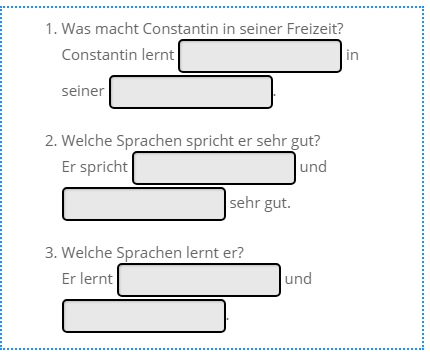  Ostatnie pytanie w tekście Constantina do Ciebie brzmiało: Welche Sprachen sprichst du?  Jakimi językami ty mówisz? Teraz nauczysz się na to pytanie odpowiadać: Str. 38 zad. 10.  Przeczytaj polecenie zadania. Następnie przeczytaj w książce tekst obok zdjęcia (sytuacja w restauracji) Pan zamawia coś zapewne, ale uprzedza panią kelnerkę, że „ tylko trochę mówi po niemiecku.” Ich spreche nur ein bisschen Deutsch.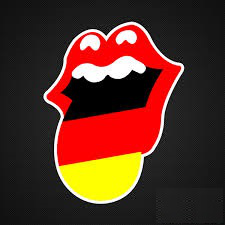 Zobacz konstrukcję odpowiedzi na pytanie:  ↓ DO ZESZYTU↓Welche Sprachen sprichst du?/ Wie gut sprichst die Sprachen? Jakimi językami mówisz ?                    /             Jak dobrze mówisz innymi językami?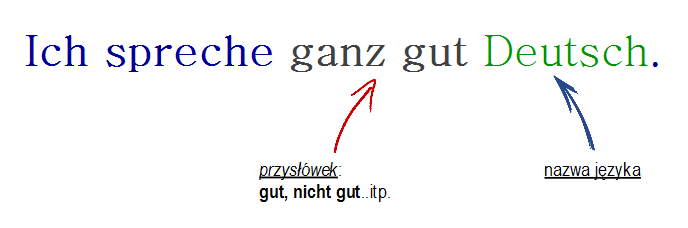  Teraz poznaj przysłówki, żeby odpowiedzieć na pytanie o inne języki:	↓ DO ZESZYTU↓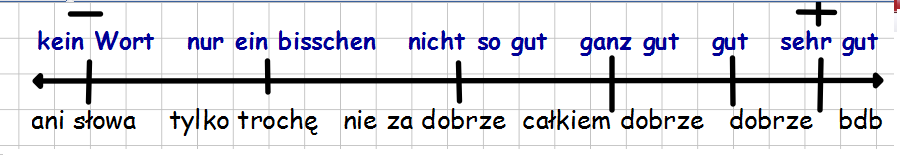  Pozostało Ci już tylko poćwiczyć wypowiedzi używając powyższych przysłówków: Welche Sprachen spricht du?Ich spreche__________________________________________Sprichst du gut Deutsch?___________________________________________________Sprichst du Englisch? ___________________________________________________Sprichst du gut Spanisch? ___________________________________________________Sprischst du gut Polnisch? ___________________________________________________ Zapewne zauważyłeś , że czasownik „sprechen” to czasownik nieregularny w 2 i 3 osobie l.poj. e -> przeszło w „i”! To bardzo ważna zasada, dlatego teraz cała odmiana: ↓ DO ZESZYTU↓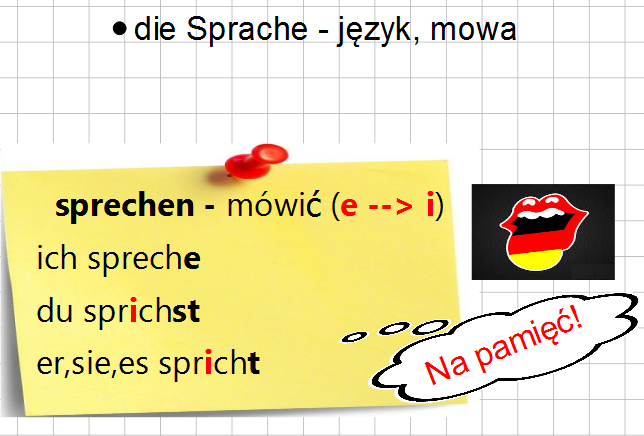 Już prawie wszystko, teraz tylko zadania w ćwiczeniach: Str. 21 zad. 12, 13. 15 (słowo „möchte” znaczy chciałaby, chciałby)EPILOG: Mam nadzieję, że lekcja była zrozumiała. Robiąc rzetelnie lekcje dasz mi znać, że doceniasz moje starania. W razie czego pytać. Wiecie gdzie.  PAMIĘTAJ! Nauka ma sens tylko wtedy, gdy uczysz się systematycznie, więc powtarzaj sobie Dialogi o językach 5 minut dziennie! I Odmianę „sprechen” POWODZENIA!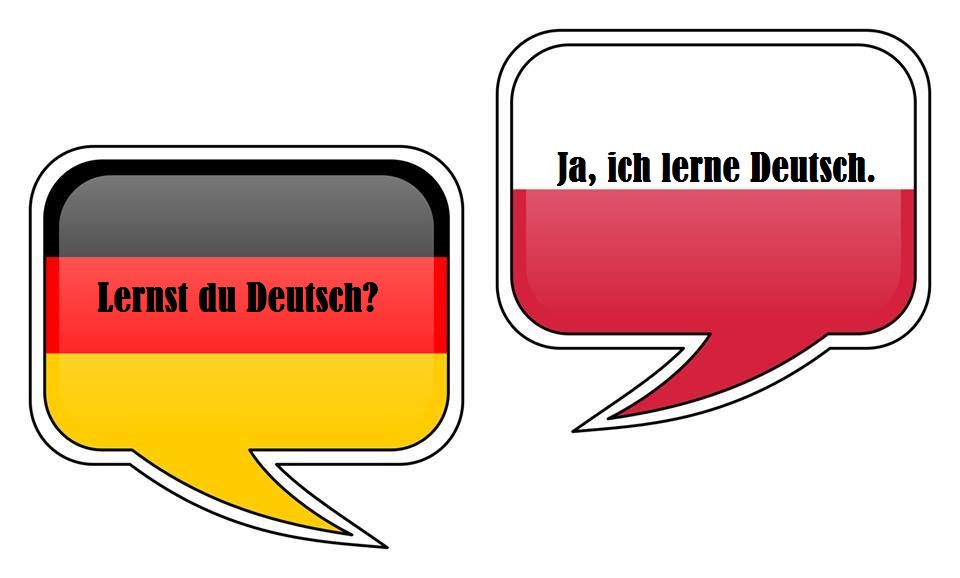 